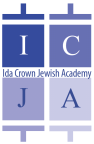 IDA CROWN JEWISH ACADEMY           		         Final Examination Schedule – January 2015 Monday		Mandatory T’Filah		  		 8:20  - 9:00Jan. 19th    		Breakfast				  	 9:00  - 9:20			1st period				 	 9:30 -11:00			English (extended time)		 	11:30 - 1:45			English				  	  1:30 - 3:45Tuesday		Mandatory T’Filah			 	 8:20 -   9:00Jan. 20th    		Breakfast					 9:00 -   9:20			Girls 2nd period &			 	 9:30  -11:00			Boys 5th/6th Hebrew/Navi – (GYM)	  			History				  	11:30 - 12:30				History (extended time)	 	   	 11:30 -  1:00			History				  	    1:30 - 2:30				History (extended time)	 	   	    1:30 - 3:00Wednesday		Mandatory T’Filah-Rosh Chodesh	  8:20 - 9:20 Jan. 21st    	 	Breakfast				 	  9:20 - 9:45			3rd period				 	  9:45 -11:15	Psychology - room# 102			 11:45 - 1:15			AP Psychology - room# 102		   1:15 - 3:15			Science				   	   1:00 - 2:00			Science (extended time)			   1:00 - 2:30Thursday		Mandatory T’Filah			   8:20 - 9:00Jan. 22nd    		Breakfast				    	   9:00 - 9:20			4th period				   	   9:30-11:00Math					 	  11:30 - 1:00			Math	(extended time)			 11:30  - 1:45			Math						   1:30 – 3:15			Math	(extended time)			    1:45 - 4:00			AP Stats					  11:30 - 1:30			AP Stats(extended time)			  11:30 - 2:30Friday			Make-ups				                9:30-11:00	Jan. 23rd    		AP Euro/Business Law (room#104)	10:00 – 11:30			Spanish Final TBA